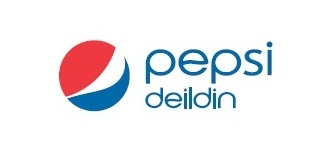 Dagskrá fyrir leik þegar lið ganga til leiks í öllum leikjum Pepsi-deildar4 krakkar, eins klæddir, stilla sér upp fyrir framan liðin með Pepsi-fánann á milli sín. Krakkarnir ganga á undan byrjunarliðum og dómurum út á völlinn með fánann á milli sín og stilla sér upp fyrir framan dómarana.Þegar leikmenn hafa veifað til áhorfenda ganga leikmenn útiliðs í röð á móti dómurum og leikmönnum heimaliðs og hver leikmaður heilsar dómurum og leikmönnum í liði heimaliðs með handabandi um leið og hann gengur framhjá þeim. Síðan ganga leikmenn heimaliðs í röð til dómara og heilsa þeim með handabandi. Hlutkesti um hvort lið byrjar leikinn og á meðan yfirgefa krakkarnir leikvöllinn með fánana. Vallarþulur les eftirfarandi texta um leið og liðin ganga til leiks:Velkomin til leiks í Pepsi-deildinni!Það eru ungir knattspyrnuiðkendur sem ganga á undan liðunum út á völlinn með fána Pepsi-deildarinnar.KSÍ minnir á að heiðarleg framkoma utan vallar sem innan leiðir af sér betri og skemmtilegri knattspyrnu.  Berum virðingu fyrir öllum þátttakendum leiksins. Munum jafnframt að knattspyrnuhreyfingin stendur sameinuð í baráttunni gegn einelti.  AAAAAAAAAAADDDBBBBBBBBBBBLIÐ ADÓMARARLIÐ B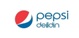 ÁHORFENDUR (AÐALSTÚKA)ÁHORFENDUR (AÐALSTÚKA)ÁHORFENDUR (AÐALSTÚKA)ÁHORFENDUR (AÐALSTÚKA)ÁHORFENDUR (AÐALSTÚKA)